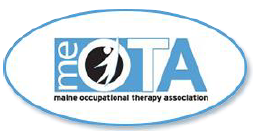 Executive Board Meeting MinutesMission: The mission of MeOTA is to promote to profession of Occupational Therapy and support all Occupational Therapy Practitioners in the state of Maine.Vision: MeOTA is to promote the profession of Occupational Therapy and support all Occupational Therapy practitioners in the State of Maine.Date: October 11, 2017Roll Call:President- Tracey FallaPresident Elect- Jessica BolducPast PresidentSecretary- Christina ColeTreasurer- Mary Beth PatnaudeRegional Representatives	Southern Maine- Liz Crampsey	Aroostook County	Western Maine	Eastern Maine	Central MaineStudent Representatives	USM- Kelsey Covert and Melinda Blais	UNE- Leanne Quackenbush	Husson- Laura Barnett and Katy and Cory Allen 	KVCC- Katy Trow, Codi AllenCommittee Chairs	Membership- 	Bylaws, policies and procedures chair- Kim Davis	PR- Communities of Practice	Children and Youth- Liz Crampsey	Acute Care- Jessica Bolduc	Driving and Community mobility	Mental Health	Wellbeing for the older adult- Heather Timins RA Rep for state of Maine- 	Jane EricksonLegislation-  	Carrie Beals for consultationConsultant-Motion:  To approve the minutes (Liz) Seconded (Christina)September Meeting Minutes ApprovedReporting of Officers:PresidentFollowing up on emails Creating agenda for conference planningLooking to put together fall business meetingPreparing to be past presidentPresident ElectUpdates to the MeOTA websiteConference brochure is up to date and we have sponsors!New England Rehab, Goodwill Neurorehab services, Maine AgrAbility, Disability rights Maine, and Maine TransNetConference committee update58 conference attendees at this timeSilent auction collection has begunFunds to go to the MeOTA scholarship FundTo get MeOTA folders from past presidentName tags are being made for participants Treasurer Bills are currently paidCurrent budget to be shared at conferenceMembership dollars are the driving force behind organization solvency Largest budget items include lobbyist and the website- which was membership driven to have in placeMembershipPublic RelationsDempsey Challenge- October 7th MeOTA represented at a water stationEstablishing dates for the partners for world healthHabitat for humanity will have a spring dateStudent RepresentativesUSMTook the first year students to the MeOTA website and explained the importance of state involvement after graduationFacilitating travel to bring students to fall conferenceSOTA board trying to coordinate a day for all OT and OTA students in the state to networkUNESOTA board organizing Coordinating carpools to get to conferenceHussonMeOTA conference volunteersPromoting the benefits of MeOTA membership to fellow studentsCommunities of PracticeChildren and YouthUpcoming event at UNE Portland Blewett 108 on November 11th 6-8 strength assessment117 members on facebookLooking to have CoP’s have a budgetSeeking to have CoP’s better defined- including which CoP does what in terms of Wellbeing for the older adultNext Meeting: Informal panel at the southern Maine agency on agingTrying to use paper fliers to promote participationConference CommitteeMeOTA to get photo with Senator Angus King on Conference dayBylaws, policies and proceduresAnswering questions regarding the bylaws and proceduresAgenda Items:MeOTA open positionsLegislation ChairMembership ChairContinuing Education ChairSpring Conference Chair Regional repsAroostook CountyMidcoastSouthernWesternAcute care CoPChildren and Youth CoPWill request a letter of interest from applicants.  There will be an available sampleDry Needling conversationExploration of the role of dry needling in OT practice in the state of Maine.  AOTA has a new statement regarding dry needling stating that there is currently not enough research to proceed forward.Suggestion to engage AOTA and the commission on practice to get some additional guidanceSurvey to membership to see if additional OT’s in the state are looking for additional information or have interest in the practice for the stateDo we ask volunteers for a letter of interest and CV for open positions?  9 states do no, 2 do and 2 states request letters of interestFeels like we don’t want to discourage people, however a letter of interest would provide input and give a better sense of the person’s experienceCurrent bylaws do not require eitherConsider having a form on the website that has required fieldsMotion: a letter of intent should be offered by members who are interested in open positions until a form can be created on the website (Liz) seconded (Christina) Voted inStrategic planSolidify strategic plan for 2018 to present at conference November Meeting Agenda ItemsDefine CoP for the membership and their responsibilities and update website contentStanding order of business request suggested for monthly review/audit of MeOTA website for content/errors and items needed updatingBudget items dueMeOTA Meeting:November 8th 6-8 pm at Mercy Fore River.  Attend at the medical office buildings located next to the hospital.  Meeting room will be located on the 2nd floorAdjourn